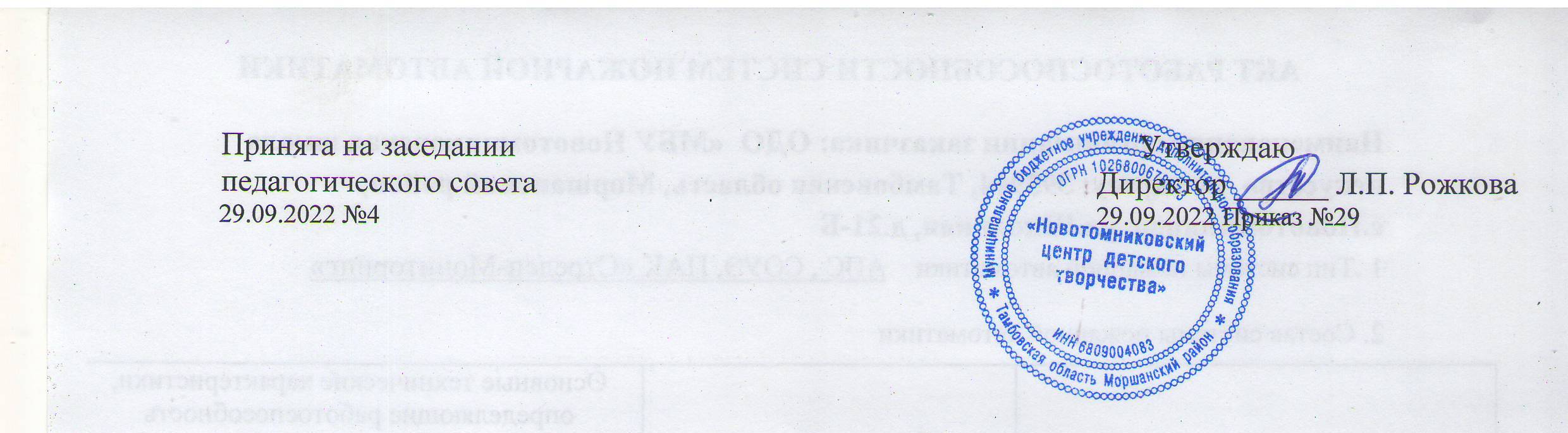 Программа воспитанияМБУ ДО «Новотомниковский центр детского творчества»на 2022-2026 г.г.с. Новотомниково 2022 г.Информационная карта программыСодержаниеПояснительная записка	5-8Раздел 1.	Особенности организации воспитательного процесса в	9МБУ ДО «Новотомниковский центр детского творчества»Раздел 4.	Основные направления самоанализа воспитательного процесса, организуемого в МБОУ ДО «ДЮЦ»18-19Приложение	20-22Пояснительная запискаПрограмма воспитания муниципального бюджетного  учреждения дополнительного   образования    «Новотомниковский центр детского творчества» (далее  - Центр) на 2022-2026  годы (далее - Программа воспитания) разработана в соответствии с Федеральным законом от 31.06.2020 г. № ЗО4-ФЗ «О внесении изменений в Федеральный закон «Об образовании в Российской Федерации» по вопросам воспитания обучающихся».Данная программа направлена на приобщение обучающихся к российским традиционным духовным ценностям, правилам и нормам поведения в российском обществе, а также решение проблем гармоничного вхождения детей в социальный мир и налаживания ответственных взаимоотношений с окружающими их людьми.Вместе с тем, Программа воспитания призвана обеспечить достижение обучающимися личностных результатов, определенных ФГОС: формирование у них основ российской идентичности, готовности к саморазвитию, мотивации к познанию и обучению, ценностных установок и социально значимых качеств личности; активное участие в социально значимой деятельности учреждения.Специфика дополнительного образования отражена в его определении как особого вида образования, который направлен на всестороннее удовлетворение образовательных потребностей человека в интеллектуальном, духовно- нравственном, физическом и профессиональном совершенствовании и не сопровождается повышением уровня образования. Это вызывает необходимость определения актуального для Центра содержания воспитательной деятельностиФедеральный проект «Успех каждого ребенка» нацпроекта «Образование», проект Концепции развития дополнительного образования до 2030 г предусматривают включение в содержание дополнительных общеобразовательных общеразвивающих программ всех направленностей воспитательного компонента, направленного на формирование у детей и молодежи общероссийской гражданской идентичности, патриотизма, гражданской ответственности, чувства гордости за историю России, воспитание культуры  межнационального общения, противостояния терроризму и экстремизму.Программа воспитания Центра разработана в соответствии с методическими рекомендациями «Примерная программа воспитания (разработчик - Институт стратегии развития образования РАО) для системы общего образования (гимназии, лицеи, школы).Нормативно-правовой основой для разработки данной программы воспитания послужили:Федеральный закон от 29.12.2012 г. № 273-ФЗ «Об образовании в Российской федерации»;с Федеральный закон от 31.06.2020 г. № ЗО4-ФЗ «О внесении изменений в Федеральный закон «Об образовании в Российской федерации» по вопросам воспитания обучающихся»;Стратегия развития воспитания в Российской Федерации на период до 2025 г. Утверждена распоряжением Правительства Российской Федерации от 29.05.2015г.№996-р;План мероприятий по реализации в 2021-2025 годах стратегии развития воспитания в Российской Федерации на период до 2025 года. Утвержден распоряжением Правительства Российской Федерации от 12.11.2020 г. № 2945-р;Федеральный проект «Патриотическое воспитание граждан Российской Федерации» (2021-2024 годы) Национального проекта «Образование». Утвержден Президиумом Совета при Президенте РФ по стратегическому развитию и национальным проектам. протокол от 24.12.2018 № 16;Федеральный проект «Успех каждого ребенка» Национального проекта «Образование». Утвержден Президиумом Совета при Президенте РФ по стратегическому развитию и национальным проектам, протокол от 24.12.2018 № 16;Об утверждении профессионального стандарта «Педагог дополнительного образования детей и взрослых»: Приказ Минтруда России от 05.05.2018 № 298и;Методические рекомендации о механизмах привлечения организаций дополнительного образования детей к профилактике правонарушений несовершеннолетних: Письмо Минобрнауки России от 03.04.2017 № вк-1068/09;Об утверждении порядка организации и осуществления образовательной деятельности по дополнительным общеобразовательным программам: Приказ Минпросвещения России от 09.11.2018 №196;Об утверждении целевой модели развития региональных систем дополнительного образования детей: Приказ Минпросвещения России от 3.09.2019 г. № 467;О реализации курсов внеурочной деятельности, программ воспитания и социализации, дополнительных общеразвивающих программ с использованием дистанционных образовательных технологий: Письмо Минпросвещения России от 7.05.2020 года № вб- 976/04;О внесении изменений в некоторые ФГОС общего образования по вопросам воспитания обучающихся: Приказ Минпросвещения России от 11.12.2020 г. № 712.Актуальность   разработки	Программы воспитания заключается в практической, жизненной направленности содержания воспитания, которая обусловлена современными социокультурными	условиями		и		ориентирована	на	утверждение	национальных	и общечеловеческих ценностей, становление и социализацию личности ребёнка в современном обществе, так как именно в школьном возрасте закладываются основы социального, гражданского поведения, характер трудовой, общественной и творческой деятельности. Программа воспитания направлена на решение проблем гармоничного вхождения, обучающихся	в	социальный	мир		и	налаживания		ответственных	взаимоотношений	сокружающими их людьми.Основные понятия по вопросам воспитанияОбразование - единый целенаправленный процесс воспитания и обучения, являющийся общественно значимым благом и осуществляемый в интересах человека, семьи, общества и государства, а также совокупность приобретаемых знаний, умений, навыков, ценностных установок, опыта деятельности и компетенции определенного объема и сложности в целях интеллектуального, духовно-нравственного, творческого, физического и (или) профессионального развития человека, удовлетворения его образовательных потребностей и интересов.Образовательная деятельность - деятельность по реализации образовательных программ. Обучение - целенаправленный процесс организации деятельности обучающихся по овладению знаниями, умениями, навыками и компетенцией, приобретению опыта деятельности, развитию способностей,	приобретению	опыта	применения	знаний	в	повседневной	жизни	и формированию у обучающихся мотивации получения образования в течение всей жизни. Воспитание - деятельность, направленная на развитие личности, создание условий для самоопределения и социализации обучающегося на основе социокультурных, духовно- нравственных ценностей и принятых в обществе правил и норм поведения в интересах человека, семьи, общества и государства.Патриотическое воспитание - воспитание патриотической личности, характеризующееся развитием в гражданине фундаментальной личностной установки, которая определяет оценочную позицию человека по отношению к социокультурной действительности и мотивирует общественно значимую деятельность, в которой эта позиция выражается. Содержанием этой установки является неразрывная связь с историей, традицией, территорией и культурой своей страны, в целом и частном, то есть от уровня малой родины до великой Родины.Патриотизм как благоприобретенное качество, является предметом передачи - темой воспитания - и представляет собой важнейшую составную часть мировоззрения личности, что обуславливает необходимость встраивания патриотизма в сложную систему мировоззренческих установок. Патриотизм должен неконфликтно соотноситься с представлениями /о мире и человеке, с моралью и нравственностью, с представлениями о языке, коммуникации, культуре, власти, обществе и индивидуальности.Развитие - естественно-искусственный процесс количественных и качественных изменений, происходящих в человеке под влиянием природных и социальных, внешних и внутренних факторов.Содержание ДООД - это содержание особым образом организованной культурообразной деятельности обучающихся, основу которой составляет освоение ими прогрессивного опыта человечества.Содержание учебной деятельности детского объединения ДО - это педагогически адаптированная совокупность знаний, умений и навыков в определённой области науки и культуры (за рамками базовых образовательных стандартов).Содержание воспитывающей деятельности детского объединения ДО - педагогически обоснованное сочетание элементов мировоззренческого, нравственно-эстетического и социального опыта.Содержание развивающей деятельности детского объединения ДО - педагогически подобранный комплекс познавательных, специальных, творческих и физических способностей ребенка.Методы обучения и воспитания - это способы взаимодействия педагога и учащихся, ориентированные на самостоятельное освоение ими комплекса специальных знаний, умений и навыков, на саморазвитие их социально-значимых потребностей и мотиваций,сознания и приемов поведения.Средства обучения и воспитания - это источники формирования личности; средства обучения и воспитания - приборы, оборудование, включая спортивное оборудование и инвентарь, инструменты (в том числе музыкальные), учебно-наглядные пособия, компьютеры, информационно-телекоммуникационные сети, аппаратно-программные и аудиовизуальные средства, печатные и электронные образовательные и информационные ресурсы и иные материальные объекты, необходимые для организации образовательной деятельности.Педагогические принципы - общие нормативные требования, руководящие идеи, определяющие образовательный процесс посредством норм, правил и рекомендаций, в которых отражается представление о сущности образовательного (педагогического) процесса.Педагогическая функция - значение, назначение, роль образовательной (педагогической) деятельности в процессе становления личности.Коллектив - сложная социально-психологическая система, характеризующаяся единством организации и психологической общности.Духовно-нравственные ценности - это установки личности, являющиеся системообразующим элементом ценностных ориентаций, указывающие на их культурное, социальное, человеческое значение, регулирующие сознательную деятельность и поведение, придающие им нравственный характер и ориентирующие ее на достижение высших идеалов.Духовно-нравственные ценности, сложившиеся в процессе культурного развития России: человеколюбие, справедливость, честь, совесть, воля, личное достоинство, вера в добро, стремление к исполнению нравственного долга перед самим собой, своей семьей и своим Отечеством.Ценностные ориентации - это:относительно устойчивое, избирательное отношение человека к совокупности материальных и духовных благ и идеалов, которые рассматриваются как предметы, цели или средства для удовлетворения потребностей жизнедеятельности личности;отражение в сознании человека ценностей, признаваемых им в качестве стратегических жизненных целей и общих мировоззренческих ориентиров;элементы внутренней (диспозиционной) структуры личности, сформированные изакрепленные жизненным опытом индивида в ходе процессов социализации и социальной адаптации, ограничивающие значимое (существенное для данного человека) от незначимого.Здоровье — это:естественное состояние организма, характеризующееся его уравновешенностью с окружающей средой и отсутствием каких- либо болезненных изменений;такое состояние индивида и среды его обитания, которое обеспечивает ему достижение чувства полноты жизни и максимально возможный для него вклад в человеческую культуру и цивилизацию.Виды здоровья:физическое — уровень развития и функциональных возможностей органов и систем организма (морфологические и функциональные резервы клеток, тканей, органов и систем органов, обеспечивающие приспособление организма к воздействию различных факторов); соматическое здоровье - текущее состояние органов и системы органов (биологическая программа индивидуального развития человека);эмоциональное - принятие себя и понимание собственных эмоций, наличие возможности слушать других и сопереживать их чувствам;психическое - состояние психической сферы человека (состояние общего душевного комфорта, обеспечивающее адекватную регуляцию поведения);социальное - положительное взаимодействие с друзьями, семьей и другими членами общества (забота о других, признание, применение различных социальных навыков);духовное - отвечает за жизненные цели и умение находить гармонию в себе (поиск истины и мудрости, умение слушать свой внутренний голос);нравственное - комплекс характеристик мотивационной и потребностно- информационной основы жизнедеятельности человека (система ценностей, установок и мотивов поведения индивида в социальной среде);интеллектуальное - способность человека адекватно воспринимать информацию, уметь находить необходимую информацию, а также использовать её в соответствующих ситуациях.Программа воспитания не является инструментом воспитания: обучающихся воспитывает не документ, а педагог - своими ценностями и отношениями, действиями и словами. Программа воспитания позволяет педагогическим работникам скоординировать свои усилия, направленные на воспитание обучающихся, осваивающих дополнительные общеобразовательные программы.Данная программа воспитания показывает, каким образом педагоги реализуют воспитательный потенциал их совместной с обучающимися деятельности, описывает систему отобранных для достижения заявленных целей воспитания форм и методов работы с обучающимися творческих объединений.Раздел 1. Особенности организации воспитательного процесса в МБУ ДО «Новотомниковский центр детского творчества»Муниципальное бюджетное  учреждение дополнительного образования«Новотомниковский центр детского творчества» (далее Центр) – это учреждение дополнительного образования, которое является неотъемлемой частью образовательной системы Моршанского муниципального округа.Основные идеи, положенные в основу программы:идея интеграции, предполагающая объединение всех воспитательных сил Центра и социума в единый социально-педагогический процесс;идея	функционирования	открытого	воспитательно-образовательного	и	досугового пространства;идея создания единой (особой) системы  взаимодействия  детей,  родителей,  педагогов;идея	научно-методического	и	социально-педагогического	сопровождения процесса социальной адаптации личности.Одной из приоритетных составляющей образовательного процесса в Центра является воспитание, так как именно сформированность у обучающихся нравственных ценностей и ориентиров в значительной мере предопределяет содержательную направленность применения ими полученных знаний и умений (т.е. где и как в своей будущей жизни выпускники детских объединений будут использовать то, чему они научились).Воспитательная работа в Центра ориентирована на все возрастные группы обучающихся и ведется объединенными усилиями всех участников образовательного процесса: педагогами, детьми, родителями (законными представителями).В воспитательном процессе Центра большую роль играют традиции, сложившиеся в детских творческих объединениях, позволяющие продолжать и углублять освоение содержания дополнительных общеобразовательных общеразвивающих программ, устанавливать, развивать, усложнять позитивные воспитательные отношения.Воспитание обучающихся на традициях Центра создает творческую мотивацию, неповторимую эмоциональную атмосферу, чувство гордости за свой коллектив, способствует формированию активной творческой личности.Основными традициями воспитания в Центре являются следующие:в Центре создаются такие условия, при которых по мере взросления ребенка увеличивается и его роль в совместных делах (от пассивного наблюдателя до участника, от участника до организатора, от организатора до лидера того или иного дела/наставника);проведение совместные мероприятий, подготовка совместных номеров концертов, игровых программ, через которые осуществляется интеграция воспитательных усилий педагогических работников;в проведении общих дел отсутствует соревновательность между объединениями, поощряется конструктивное межличностное взаимодействие обучающихся, а также их социальная активность;педагоги Центра ориентированы на формирование коллективов в рамках детских объединений, на установление в них доброжелательных и товарищеских взаимоотношений;ключевой фигурой воспитания в Центре является педагог, реализующий по отношению к обучающимся защитную, личностно развивающую, организационную, посредническую (в разрешении конфликтов) функции.Через занятия в детских творческих объединениях закладывается фундамент всей воспитательной работы Центра.Раздел 2. Цель и задачи воспитанияСовременное дополнительное образование обеспечивает добровольный выбор деятельности ребёнком, выражающийся в удовлетворении его интересов, предпочтений, склонностей и способствующий его развитию, самореализации, самоопределению и социокультурной адаптации. Оно обладает особым потенциалом. Этот потенциал состоит в возможности обеспечения условий для приобщения обучающихся к личностно-значимым, социально-культурным ценностям через участие в различных видах созидательной деятельности: самоактуализации как способа воплощения собственных индивидуальных творческих интересов, а также саморазвития и личностного роста в социальных и культурно- значимых сферах жизнедеятельности общества.Основой воспитательного процесса в Центре является национальный воспитательный идеал - это высоконравственный, творческий, компетентный гражданин России, принимающий судьбу Отечества как свою личную, осознающий ответственность за настоящее и будущее своей страны, укоренённый в духовных и культурных традициях многонационального народа Российской Федерации.Исходя из этого воспитательного идеала, а также основываясь на базовых для нашего общества ценностях (таких как семья, труд, отечество, природа, мир, знания, культура,здоровье, человек), цель программы - создание единого воспитательного пространства для развития, саморазвития и самореализации личности обучающихся, проявляющееся:в усвоении знаний основных норм, которые общество выработало на основе ценностей (таких как семья, труд, отечество, природа, мир, знания, культура, здоровье, человек), в усвоении ими социально значимых знаний;в развитии позитивных отношений к общественным ценностям (в развитии социально значимых отношений);в приобретении соответствующего этим ценностям опыта поведения, опыта применения сформированных знаний и отношений на практике (то есть в приобретении ими опытаосуществления социально значимых дел).Данная цель ориентирует педагогов не на обеспечение соответствия личности обучающегося единому уровню воспитанности, а на обеспечение позитивной динамики развития его личности. В связи с этим важно сочетание усилий педагога по развитию личности обучающегося и усилий самого обучающегося по своему саморазвитию. Их сотрудничество, партнерские отношения являются важным фактором успеха в достижении цели. Достижению поставленной цели воспитания будет способствовать решение следующих основных задач:использовать в воспитании обучающихся возможности учебного занятия по дополнительным общеобразовательным общеразвивающим программам как источник поддержки и развития интереса к познанию и творчеству; содействовать успеху каждого ребенка;реализовать потенциал творческого объединения в воспитании обучающихся, поддерживать активное участие детских объединений в жизни учреждения, укрепление коллективных ценностей;реализовывать потенциал событийного воспитания для формирования духовно- нравственных ценностей, укрепления и развития традиций детского объединения и образовательной организации, развития субъектной позиции обучающихся;организовывать работу с родителями (законными представителями) для совместного решения проблем воспитания и социализации обучающихся;реализовывать потенциал наставничества и тьюторства в воспитании обучающихся как основу поддержки и развития мотивации к саморазвитию и самореализации;содействовать приобретению опыта личностного и  профессионального самоопределения на основе индивидуальных проб в совместной деятельности и социальных практиках;формировать у обучающихся нравственные ценности, мотивацию и способность кдуховно- нравственному развитию, интересов и личностных качеств, обеспечивающих конструктивную, социально-приемлемую самореализацию, позитивную социализацию, противодействие возможному негативному влиянию среды.Планомерная реализация поставленных задач позволит организовать в Центре интересную и событийно насыщенную жизнь обучающихся и педагогов, что станет эффективным способом профилактики антисоциального поведения обучающихся.Раздел 3. Виды, формы и содержание деятельностиПрактическая реализация цели и задач воспитания осуществляется в рамках следующих направлений воспитательной работы. Каждое из них представлено в соответствующем модуле.Модуль «Воспитание на учебном занятии»В данном модуле отражены возможности организации наиболее эффективного и результативного учебного занятия в условиях проведения не только на базе Центра, но и в окружающем социуме.Задача: реализовывать воспитательный потенциал и возможности учебного занятия, поддерживать использование интерактивных форм занятий с обучающимися.Реализация педагогами дополнительного образования воспитательного потенциала учебного занятия предполагает следующее:установление доверительных отношений между педагогом и обучающимися, способствующих позитивному восприятию детьми требований и просьб педагога, привлечению их внимания к обсуждаемой на занятии информации, активизации их познавательной деятельности;побуждение обучающихся соблюдать на занятии общепринятые нормы поведения, правила общения со старшими (педагогами) и сверстниками (обучающимися), принципы учебной дисциплины и самоорганизации;привлечение внимания обучающихся к ценностному аспекту изучаемых на занятии явлений, организация работы детей с получаемой на занятии социально значимой информацией – инициирование ее обсуждения, высказывания обучающимися своего мнения по ее поводу, выработки своего к ней отношения;использование воспитательных возможностей содержания учебного занятия через демонстрацию детям примеров ответственного, гражданского поведения, проявления человеколюбия и добросердечности, через подбор соответствующей информации, проблемных ситуаций для обсуждения;применение на занятии интерактивных форм работы обучающихся: интеллектуальных, деловых, ситуационных игр, стимулирующих их познавательную мотивацию;активное использование ИКТ и дистанционных образовательных технологий обучения, обеспечивающих современные активности обучающихся;включение в занятие игровых технологий, которые помогают поддержать мотивацию обучающихся к получению знаний, налаживанию позитивных межличностных отношений в объединении, помогают установлению доброжелательной атмосферыво время занятия;включение проектных технологий, позволяющих обучающимся приобрести навык генерирования и оформления собственных идей, навык самостоятельного решения проблемы, навык публичного выступления перед аудиторией, аргументирования и отстаивания своей точки зрения и т.д.;использование социокультурного пространства Моршанского муниципального округа в качестве пространства для приобретения опыта самостоятельных социальных проб, реализации собственных инициатив, навыков самоорганизации. Здесь обучающиеся получают опыт сотрудничества, партнерских отношений друг с другом и со взрослыми, способность критически мыслить, оперативно и качественно решать проблемы, воспитывается ценностное отношение к миру.Применение современных образовательных технологий, форм и методов организации учебной деятельности, стимулирующих познавательную мотивацию, учебное сотрудничество, втом числе разновозрастное, а также формирующих функциональную грамотность обучающихся Центра направлено на решение воспитательных задач учебного занятия.Модуль «Воспитание в детском объединении»В Центре воспитание основывается на искреннем согласии детей и подростков сотрудничать с педагогом. Нельзя заставить детей посещать занятия, участвовать в общих делах, которые им не нравятся, не удовлетворяют их духовным запросам, образовательным потребностям и интересам. Центр обеспечивает ребенку  возможность  максимально реализовать себя, личностно и профессионально самоопределиться. Результаты обучения в Центре доступны, привлекательны, реальны, что позитивно сказывается на развитии личности ребенка, стимулирует его творчество и усиливает воспитательный эффект.При организации воспитательного процесса в творческом объединении педагог дополнительного образования реализует работу со всем объединением, индивидуальную работу с обучающимися и работу с родителями (законными представителями) обучающихся.Задача: реализовывать потенциал творческого объединения в воспитании обучающихся, поддерживать активное участие детских объединений в жизни учреждения, укрепление коллективных ценностей.В Центре данная задача решается через:коллективные формы воспитательной работы (тематические концерты, спектакли, ярмарки, праздники, фестивали, акции);групповые формы: досуговые, развлекательные мероприятия (тематические вечера, вечёрки, посиделки), проведение игровых программ (конкурсов, интеллектуальных игр), проведение информационно-просветительских мероприятий познавательного характера (выставок, экскурсий, мастер-классов);индивидуальные формы (беседы, консультации, наставничество, тьюторство).Работа с детским коллективом предполагает:инициирование, мотивацию и поддержку участия детского объединения в общих ключевых делах, осуществление педагогического сопровождения и оказание необходимой помощи обучающимся в их подготовке, проведении и анализе;организацию и проведение совместных дел с обучающимися объединения, их родителей, позволяющие: вовлечь в них детей с самыми разными потребностями и тем самым дать им возможность самореализоваться в них;сплочение коллектива детского объединения через игры на сплочение и командообразование, развитие самоуправленческих начал и организаторских, лидерских качеств, умений и навыков;походы и экскурсии, организуемые педагогами совместно с родителями;регулярные творческие дела внутри объединения (выставки, праздники, концерты, спектакли, конкурсы), дающие каждому обучающемуся возможность рефлексии собственного участия в жизни коллектива;мотивацию исполнения существующих и выработку совместно с обучающимися новых традиций и законов объединения, помогающих детям освоить нормы и правила  общения.Модуль «Воспитательная среда»Спецификой осуществления воспитательного процесса в Центре является  создание особой воспитательной среды, которая создаёт атмосферу психологического комфорта, хорошего настроения, способствует позитивному восприятию Центра обучающимися.Посредством элементов предметно-эстетической среды (стенды, плакаты, инсталляции,выставки изделий декоративно-прикладного творчества и т.д.) акцентируется внимание обучающихся на важных для воспитания ценностях Центра, его традициях, правилах.Задача модуля: развивать предметно-эстетическую среду и реализовывать ее воспитательные возможности, формирование позитивного уклада жизни учреждения и положительного имиджа и престижа Центра.Воспитывающее влияние на обучающихся осуществляется через такие формы работы с предметно-эстетической средой Центра, как:размещение на стенах Центра регулярно сменяемых экспозиций: творческих работ обучающихся объединений изобразительного и декоративно - прикладного творчества, фоторабот, позволяющих им реализовать свой творческий потенциал, а также знакомящих их с работами друг друга;участие в ключевых общих делах и акциях (озеленение, благоустройство и уборка территории Центра);благоустройство и оформление учебных кабинетов, осуществляемое педагогами совместно с обучающимися объединений, позволяющее им проявить свои фантазию и творческие способности;событийный дизайн – оформление пространства проведения конкретных событий образовательной организации (праздников, церемоний, выставок, собраний, конференций и т.п.);акцентирование внимания обучающихся посредством элементов предметно- эстетической среды (стенды, плакаты, инсталляции) на важных для воспитания ценностях Центра, его традициях, правилах.Модуль «Взаимодействие с родителями»Роль родителей (законных представителей) в системе дополнительного образования несколько другая, чем в школе, они выступают заказчиками, основываясь на собственных предпочтениях и потребностях, выбирают для ребенка направленность, объединение и педагога. Важно дать понять и почувствовать родителям (законными представителями), что Центр – комфортная и уютная среда развития ребенка. Ребенок, здесь не только обучается какой- либо деятельности, но учится дружить, ценить, общаться, творить.Выстраивание партнерских отношений с родителями (законными представителями) заключается в формулировании взаимных интересов, достижении и реализации договоренности. В этих рамках необходимо вести просвещение родителей (законными представителями) – объяснять смыслы и цели дополнительного образования, его возможности в процессе саморазвития и самореализации, социализации и воспитании ребенка.В Центре работа с родителями (законными представителями) обучающихся осуществляется для более эффективного достижения цели воспитания, которое обеспечивается согласованием позиций семьи и учреждения в данном вопросе.Задача: организовывать работу с родителями (законными представителями) обучающихся для совместного решения проблем воспитания и социализации обучающихся.Механизмы взаимодействия с родителями (законными представителями), виды и формы взаимодействия осуществляются на групповом и индивидуальном уровне.На групповом уровне:родительские собрания, проведение мастер-классов, круглых столов с приглашением специалистов или экспертов в определенной сфере;родительские дни, во время которых родители (законные представители)  могут посещать учебные занятия для получения представления о ходе образовательного процесса по дополнительной общеобразовательной общеразвивающей программе;страничка для родителей на сайте Центра, где может осуществляться виртуальное консультирование, обсуждение интересующих родителей (законных представителей) вопросов, разбор педагогических ситуаций с практическими рекомендациями родителями др.организация на базе Центра семейных праздников, конкурсов, соревнований, направленных на сплочение семьи и учрежденияНа индивидуальном уровне:организация встреч со специалистами по запросу родителей (законных представителей) для решения острых конфликтных ситуаций;осуществление индивидуального консультирования с целью координации воспитательных усилий педагогических работников Центра и родителей (законных представителей);помощь со стороны родителей (законных представителей) в подготовке и проведении мероприятий воспитательной направленности.При организации совместной работы с родителями (законными представителями) необходимо учитывать принцип добровольности участия и соблюдение принципов взаимодействия, учитывать особенности современной семьи, психологические особенности современных родителей, особенности родительского контингента (возраст, образование, количество детей в семье, социальный статус, степень заинтересованности родителей в дополнительном образовании детей, уровень их готовности к совместному решению вопросов воспитания и социализации детей, а также степень активности в значимых культурно- образовательных событиях детского объединения и образовательной организации).Модуль «Наставничество и тьюторство»Наставничество – универсальная технология передачи опыта, знаний, формирования навыков, компетенций и ценностей через неформальное взаимообогащающее общение, основанное на доверии и партнерстве наставника и наставляемого.Тьюторство – это способ организации процесса обучения, проявляющийся в особом образе, организованном проведении учебных занятий, ориентированных на личностное развитие обучающихся и выступлении педагога в роли сопровождающего учебного процесса, а обучающегося в роли его подопечного.Задача: реализовывать потенциал наставничества и тьюторства в воспитании обучающихся как основу поддержки и развития мотивации к саморазвитию и самореализации.В одном творческом объединении могут быть обучающие с разным уровнем образовательных возможностей и потребностей, а также обучающиеся с ОВЗ и обучающиеся с высокой мотивацией к освоению дополнительной общеобразовательной общеразвивающей программы. Одним из эффективных механизмов,  обеспечивающих  достижение  обучающимися индивидуальных образовательных результатов становится наставничество и тьюторство. Организуя тьюторское сопровождения обучающихся, педагог дополнительного образования разумно использует интеллектуальный и творческий потенциал ребенка, его познавательную инициативу, диагностирует интеллектуальный потенциал, выявляет психологические компоненты его способностей в сотрудничестве с родителями (законными представителями) и определяет направление и содержание индивидуального образовательного маршрута. Индивидуальные образовательные маршруты обучающихся одного творческого объединения прилагаются к дополнительной общеобразовательной программе. Актуальность разработки индивидуальных образовательных маршрутов исходит из того, что обучающийся и его семья начинают формулировать собственную, особую образовательную потребность и особый образовательный запрос.Выбор того или иного индивидуального образовательного маршрута определяется комплексом факторов:особенностями, интересами и потребностями самого обучающегося и его родителей (законных представителей) в достижении необходимого образовательного результата;возможностями учреждения удовлетворить образовательные потребности обучающихся;возможностями материально-технической базы учреждения;содержанием и формой освоения дополнительной общеобразовательной общеразвивающей программы;формой организации учебной деятельности (индивидуальное обучение или обучение в малых группах по программам творческого развития в определенной области);особенностями организации работы над учебными исследованиями, проектами в режиме наставничества;организацией каникулярного времени (каникулярные сборы, профильные смены, мастер-классы, творческие лаборатории, профессиональные пробы, социальные практики, экспедиции и т.п.);системой творческих мероприятий различного уровня, в том числе на уровне ДЮЦ.Главное назначение наставничества и тьюторства в Центре – способствовать формированию значимых для обучающегося способов учебной работы, развитию творческих способностей, опыта личных побед и навыка достижения успеха, достижение цели индивидуального образовательного маршрута, получение нового социального опыта, возможность профессионального самоопределения.Формы деятельности педагога-тьютора: индивидуальные и групповые.Виды тьюторства различны по направленности предоставляемого сопровождения, способу взаимодействия участников образовательного процесса и роду деятельности вовлеченных. Диагностическими инструментами для отслеживания индивидуального прогресса могут стать:портфолио;результаты профессиональных проб или социальных практик;мониторинг индивидуальных образовательных достижений в различных областях и др.Модуль «Профессиональное самоопределение»Профориентационная работа с обучающимися заключается в ее нацеленности не на выбор	профессии		обучающимися,		осваивающими		дополнительную общеобразовательную общеразвивающую программу, а на формирование у них универсальных качеств,	внутренней	потребности	и		готовности	к	сознательному	и	самостоятельному профессиональному выбору, ответственности за свой выбор, социальной мобильности. Совместная деятельность педагогов и обучающихся по направлению «профориентация» включает в себя профессиональное просвещение; диагностику и консультирование попроблемам профориентации, организацию профессиональных проб обучающихся.Задача: содействовать приобретению опыта личностного и профессионального самоопределения на основе индивидуальных проб в совместной деятельности и социальных практиках.Целевыми ориентирами являются:включение обучающихся младшего школьного возраста в значимые проблемные ситуации, получение опыта совместного их решения; формирование у детей осведомленности о современных профессиях;формирование готовности обучающихся среднего школьного возраста к осознанному выбору сферы человеческой деятельности при освоении дополнительной общеобразовательной общеразвивающей программы, актуализация их профессионального самоопределения;формирование у обучающихся старшего школьного возраста позитивного взгляда на трудовую деятельность, понимание уникальности индивидуальной профессиональной карьеры, круга общения на основе общих интересов и духовных ценностей.Содержание деятельности:экскурсии (очные, заочные) в учреждения, на предприятия, дающие обучающимся начальные представления о существующих профессиях, об условиях работы людей, представляющих эти профессии;организация и проведение профориентационных мероприятий на уровне Центра.В профориентационную работу могут быть включены мероприятия, направленные на участие Центра в работе Всероссийских и региональных профориентационных проектов, просмотр лекций, решение учебно-тренировочных задач, участие в мастер-классах, прохождение онлайн-курсов по интересующим профессиям и направлениям образования, посещение открытых занятий и т.д.Профориентационных потенциал учебного занятия при реализации программы той или иной направленности велик.Профориентационные формы, методы и приемы, используемые на учебном занятии: профориентационные игры (симуляции, деловые игры, квесты), решение кейсов (ситуаций, в которых необходимо принять решение, занять определенную позицию), расширяющие знания обучающихся о профессиях, о способах выбора профессий, о достоинствах и недостатках той или иной интересной обучающимся профессиональной деятельности, профориентационные часы общения, направленные на подготовку обучающегося к осознанному планированию и реализации своих жизненных планов и своего профессионального будущего.Модуль «Профилактика»Профилактическая работа – это один из значимых пунктов работы каждого педагога дополнительного образования в рамках воспитательной деятельности, каждый педагог дополнительного образования проводит профилактическую работу в своих детских творческих объединениях.Задача: формирование у обучающихся нравственных ценностей, мотивации и способности к духовно-нравственному развитию, интересов и личностных качеств, обеспечивающих конструктивную, социально-приемлемую самореализацию, позитивную социализацию, противодействие возможному негативному влиянию среды.В целях профилактики Центра может:разрабатывать и реализовывать дополнительные общеобразвовательные общеразвивающие программы, формирующие мотивы и навыки, препятствующие правонарушениям несовершеннолетних;разрабатывать и реализовывать дополнительные общеобразвовательные общеразвивающие программы, направленные на повышение правовой грамотности и формирование бесконфликтной коммуникации несовершеннолетних;разрабатывать и реализовывать дополнительные общеобразвовательные общеразвивающие художественной, туристско-краеведческой направленности, которые могут препятствовать асоциальному поведению подростков;способствовать участию обучающихся в конкурсах, соревнованиях, фестивалях, олимпиадах, тем самым создавая ситуацию успеха, возможность самоутвердиться, повысить личностную самооценку.Содержание деятельности:пропаганда здорового образа жизни: гигиена, гигиена умственного труда, здоровое питание, профилактика инфекционных заболеваний, травматизма, вредных привычек, нравственного здоровья и др.;изучение основ пожарной, дорожной, информационной безопасности;правовое просвещение;организация различных мероприятий, направленных на решение задач профилактической работы;педагогическое сопровождение обучающихся через проведение консультаций, бесед по определенным тематикам.Раздел 4. Основные направления самоанализа воспитательной работыСамоанализ воспитательной работы проводится с целью выявления основных проблем воспитания и социализации для последующего принятия управленческих решений.Основными принципами, на основе которых осуществляется самоанализ воспитательной работы, являются:принцип гуманистической направленности осуществляемого анализа, ориентирующий экспертов на уважительное отношение как к обучающимся, так и к педагогам, реализующим воспитательный процесс;принцип приоритета анализа сущностных сторон воспитания, ориентирующий экспертов на изучение не количественных его показателей, а качественных – таких как содержание и разнообразие деятельности, характер общения и отношений между обучающимися и педагогами;деятельности педагогов: грамотной постановки ими цели и задачи воспитания, умелого планирования своей воспитательной работы, адекватного подбора видов, форм и содержания их совместной с детьми деятельности;принцип развивающего характера осуществляемого анализа, ориентирующий экспертов на использование его результатов для совершенствования воспитательной деятельности педагогов: грамотной постановки ими цели и задач воспитания, умелого планирования своей воспитательной работы, адекватного подбора видов, форм и содержания их совместной с детьми деятельности;принцип разделенной ответственности за результаты личностного развития обучающихся.Структура аналитического отчета воспитательной деятельности Центра включает следующие разделы:Результаты воспитания, социальной адаптации и саморазвития обучающихся Центра.Рассматривается динамика личностного развития обучающихся в каждом конкретно взятом объединении (коллективе). Анализ осуществляется на основе критериев, обозначенных  в общеобразовательной общеразвивающей программе, реализуемой в объединении (коллективе).Критерием, на основе которого осуществляется данный анализ, является динамика личностного развития обучающихся каждого объединения.Способом получения информации о результатах воспитания, социальной адаптации и саморазвития обучающихся является педагогическое наблюдение.Внимание педагогов сосредоточивается на следующих вопросах: какие прежде существовавшие проблемы личностного развития обучающихся удалось решить за минувший учебный год; какие проблемы решить не удалось и почему; какие новые проблемы появились, над чем далее предстоит работать педагогическому коллективу.Состояние организуемой в Центре совместной деятельности детей и взрослыхПроводится анализ наличия в Центре интересной, событийно насыщенной и личностно развивающей совместной деятельности детей и взрослых.Критерием, на основе которого осуществляется данный анализ, является наличие в Центреинтересной, событийно насыщенной и личностно развивающей совместной деятельности детей и взрослых.Анализ осуществляется  методистом.Способами получения информации о состоянии организуемой в Центре совместной деятельности детей и взрослых могут быть беседы с обучающимися и их родителями (законными представителями), педагогами, при необходимости – их анкетирование. Полученные результаты обсуждаются на педагогическом совете.Показатели организуемой в Центре совместной деятельности детей и взрослых:системность воспитательной деятельности (наличие общих мероприятий, традиционных мероприятий и праздников, реализуемых интегрированных проектов и т.п.);координация всех звеньев воспитательной системы;наличие положительной эмоциональной атмосферы обучения, способствующей оптимальному напряжению умственных и физических сил, обучающихся;открытость воспитательного и преобразовательного процессов Центра общественности (наличие медиа пространства, социального партнёрства, организация социально значимой деятельности и др.);освещение деятельности Центра в СМИ;соответствие личностно развивающего потенциала занятий в рамках реализации ДООП воспитательной миссии и традициям учреждения;вовлеченность обучающихся в наставническую деятельность;наличие форм работы по самоопределению и профориентации обучающихся;вовлечённость семьи в воспитательный процесс Центра;наличие предметно-эстетических зон в Центре (оформление и эстетика общих и учебных помещений).Итог самоанализа — фиксация результатов, выявленных проблем, над которыми предстоит работать педагогическому коллективу, корректировка действий для получения последующих желаемых результатов.Приложение 1                                                                       План мероприятий                           МБУ ДО «Новотомниковского центра детского творчества»                                                               на 2022-2023 уч. год.1.Основные сведения об учрежденииМуниципальное бюджетное  учреждениедополнительного образования «Новотомниковский центр детского творчества». Адрес: 393944, Тамбовская область, Моршанский район,с. Новотомниково, ул. Школьная,21 Б . Телефон: 89209839352, Эл. почта: nshi@r33.tambov.gov.ruСайт: http://novotomshisk.68edu.ru2.Наименование программы воспитанияПрограмма воспитания МБОУ ДО «Новотомниковский центр детского творчества»3.Цель программы воспитанияСоздание единого воспитательного пространства для развития, саморазвития и самореализации личности обучающихся, проявляющееся:в усвоении знаний основных норм, которые общество выработало на основе ценностей (таких как семья, труд, отечество, природа, мир, знания, культура,здоровье, человек), в усвоении ими социально значимых знаний;в развитии позитивных отношений к общественным ценностям (в развитии социально значимых отношений);в приобретении соответствующего этим ценностям опыта поведения, опыта применениясформированных знаний и отношений на практике (то есть в приобретении ими опытаосуществления социально значимых дел).4.Задачииспользовать в воспитании обучающихся возможности учебного занятия подополнительным общеобразовательным общеразвивающим программам как источник поддержки и развития интереса к познанию и творчеству; содействовать успеху каждого ребенка;реализовать потенциал творческого объединения в воспитании обучающихся, поддерживать активное участие детских объединений в жизниучреждения, укрепление коллективных ценностей;реализовывать потенциал событийного воспитаниядля формирования духовно-нравственных ценностей, укрепления и развития традиций детскогообъединения и образовательной организации, развития субъектной позиции обучающихся;организовывать работу с родителями (законными представителями) для совместного решения проблем воспитания и социализации обучающихся;реализовывать потенциал наставничества и тьюторства в воспитании обучающихся как основу поддержки и развития мотивации к саморазвитию и самореализации;содействовать приобретению опыта личностного и профессионального самоопределения на основе индивидуальных проб в совместной деятельности исоциальных практиках;формировать у обучающихся нравственные ценности, мотивацию и способность к духовно- нравственному развитию, интересов и личностных качеств, обеспечивающих конструктивную, социально-приемлемую самореализацию, позитивную социализацию, противодействиевозможному негативному влиянию среды.5.Направления воспитания (модули)«Воспитание на учебном занятии»;«Воспитание в детском объединении»;«Воспитательная среда»;«Взаимодействие с родителями»;«Наставничество и тьюторство»;«Профессиональное самоопределение»;«Профилактика».6.Ожидаемые результатыРасширение форм воспитательной работы Центра.Обновление содержания дополнительных общеобразовательных общеразвивающих программ и разработка новых по востребованным направлениям.Положительная динамики воспитанности, максимальное раскрытие потенциала личностикаждого обучающегося, формирование определенных творческих, социальных и нравственных качеств, самореализация в условиях комфортного воспитательного пространства.Положительная динамика результативности достижений обучающихся.Увеличение доли педагогов, использующих современные педагогические технологии воспитания.Расширение и укрепление сотрудничества с родителями (законными представителями).7.Сроки реализациипрограммы2022 – 2026 г.г.8.Ответственные зареализацию программыДиректор, методист,педагоги дополнительного образования.№Направления воспитанияЗадачи воспитанияТематические модули1.Учебные занятия по дополнительнымобщеобразовательным общеразвивающим программамРеализовывать воспитательный потенциал и возможности учебного занятия, поддерживать использованиеинтерактивных форм занятий с обучающимися.«Воспитание на учебном занятии»2.Организация воспитательной деятельности вдетских объединенияхОрганизовывать воспитательную работу с коллективом и индивидуальнуюработу с обучающимися детского объединения.«Воспитание в детскомобъединении»3.Воспитательные мероприятия вдетских объединенияхРазвивать предметно-эстетическую среду и реализовывать ее воспитательные возможности,формирование позитивного укладажизни учреждения и положительного имиджа и престижа ДЮЦ.«Воспитательная среда»4.Продуктивное взаимодействие с родителями (законнымипредставителями)Организовывать работу с родителями (законными представителями) обучающихся для совместного решенияпроблем воспитания и социализации обучающихся.«Взаимодействие с родителями»5.Индивидуализация образовательного процессаРеализовывать потенциал наставничества в воспитании обучающихся как основу поддержки и развития мотивации ксаморазвитию и самореализации.«Наставничество и тьюторство»6.Профориентационная работаСодействовать приобретению опыта личностного и профессионального самоопределения на основеиндивидуальных проб в совместной деятельности и социальных практиках.«Профессиональное самоопределение»7.Профилактическая работаФормировать у обучающихся нравственные ценности, мотивацию и способность к духовно- нравственному развитию, интересов и личностных качеств, обеспечивающихконструктивную, социально-«Профилактика»приемлемую самореализацию,позитивную социализацию, противодействие возможному негативному влияниюсреды.№п/пСрокиМероприятиеОтветственныйСентябрь01.09 - 10.09.2022Декада дополнительного образования(выставки ТО, временные группы, творческие афиши «Час творчества»)Тельнова А.Л. Все педагоги ДО01.0910.09.2022День открытых дверейТельнова А.Л. Все педагоги ДОВ течение месяцаМеждународный конкурс детского творчества «Красота Божьего мира»Тельнова А.Л. Все педагоги ДООктябрь01.10.2020День пожилого человекаВсе педагоги ДО03. по17.10.2022Всероссийский фестиваль «Праздник Эколят-молодых защитников природы»Тельнова А.Л. Все педагоги ДО14.10.2022Покровская ярмарка Тельнова А.Л. Все педагоги ДОНоябрьДень материВсе педагогиДО30.11.2022Епархиальный конкурс детского творчества «Свет Рождественской звезды»Тельнова А.Л. Все педагоги ДОДекабрь10.11.2022Районный конкурс буклетов «Наш школьный музей»Тельнова А.Л.14.12.2022Районный конкурс декоративно-прикладного творчества «Новогоднее чудо»Тельнова А.Л. Все педагоги ДО27.12.2022Новогодний праздникВсе работникиДОЯнварь10.01.2023Всероссийский конкурс «Эколята- друзья и защитники природы»Тельнова А.Л. Все педагоги ДО16.01.2023 по 17.03.2023Муниципальный этап областного смотра-конкурса детского творчества по пожарной безопасности «Неопалимая купина»Тельнова А.Л. Все педагоги ДО24.01.2023 по 13.02.2023Областной конкурс «Шедевры из чернильницы»Тельнова А.Л. Все педагоги ДО31.01.2023II Всероссийский детский экологический форум «Изменение климата глазами детей -2023»Тельнова А.Л. Все педагоги ДОФевраль01.02. по 22.02.2023Поделка сувениров «Для наших мужчин»Тельнова А.Л. Все педагоги ДО07.02.2023Региональный смотр-конкурс изделий декоративно-прикладного творчества «Православная культура Тамбовского края»Тельнова А.Л. Все педагоги ДО15.02.по 7.03.2023Поделка сувениров «Для наших женщин»Тельнова А.Л. Все педагоги ДОМарт01.03.2023Фотоконкурс «Весна. Девчонки. Позитив!»Тельнова А.Л. Все педагоги ДО02.03.2023Епархиальный конкурс детского творчества «Пасха Красная»Тельнова А.Л. Все педагоги ДО03.03.2023Муниципальный этап VII областного конкурса одаренных детей «Искорки Тамбовщины»Тельнова А.Л. Все педагоги ДОАпрель10.04. 2023 по 17.05.2023Районный конкурс детского творчества «Светлая Весна»Тельнова А.Л. Все педагоги ДО17.04.2023Всероссийский «День Эколят»Тельнова А.Л. Все педагоги ДОМай01.05.2023День Труда, Тельнова А.Л. Все педагоги ДО09.05.2023День ПобедыТельнова А.Л. Все педагоги ДО25.05.2023Областной конкурс  творческих работ «Мой край- моя Тамбовщина»Тельнова А.Л. Все педагоги ДОИюнь-Август01.06.2023День защиты детей «Единый день безопасности»Тельнова А.Л. Все педагоги ДО01.06-31.07.Работа  с детьми из лагеря дневного пребывания и  со всеми желающимиТельнова А.Л. Все педагоги ДО